SERVIÇO PÚBLICO FEDERAL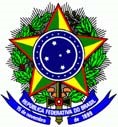 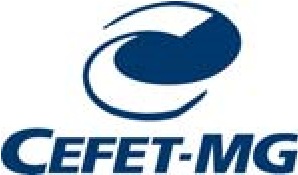 MINISTÉRIO DA EDUCAÇÃOCENTRO FEDERAL DE EDUCAÇÃO TECNOLÓGICA DE MINAS GERAIS DEPARTAMENTO DE COMPUTAÇÃO E MECÂNICA COORDENAÇÃO: INFORMÁTICA CAMPUS LEOPOLDINATERMO DE TRANSFERÊNCIA DE DIREITOS AUTORAIS Através deste Termo, cedo o conteúdo do ARTIGO CIENTÍFICO,  abaixo especificado, para publicação inédita e exclusiva nos Anais do Seminário do Projeto Interdisciplinar do Curso Técnico em Informática do CEFET‐MG do que poderá se dar tanto em meio digital, online ou offline, quanto impresso. Esta cessão inclui o direito de reprodução e distribuição, na íntegra ou em partes por qualquer meio, eletrônico, impresso, radiodifusão, teledifusão, Internet ou outro, incluindo figuras, fotos, bem como as eventuais traduções, dentro ou fora do país. Estou ciente de que poderei imprimir e distribuir cópias do referido texto, desde que mencionada a fonte (Anais do Seminário do Projeto Interdisciplinar do Curso Técnico em Informática).  Título do artigo  Primeiro Autor  para Correspondência:  Os autores abaixo‐assinados transferem todos os direitos autorais do artigo acima para o Seminário do Projeto Interdisciplinar do Curso Técnico em Informática, caso o mesmo seja publicado. Os abaixo‐assinados garantem que o artigo é original (não foi publicado previamente), não infringe qualquer direito autoral ou outro direito de propriedade de terceiros e não está sendo avaliado para publicação em outro periódico.  Seminário do Projeto Interdisciplinar do Curso Técnico em Informática Centro Federal de Educação Tecnológica de Minas Gerais ‐ CEFET‐MG / Campus Leopoldina Departamento de Computação e Mecânica (DCM‐LP) Coordenação de Informática Rua José Peres, 558 - Centro CEP 36.700-001 ‐ Leopoldina, MG Telefone: (37) 3229‐1160  http://www.inflp.cefetmg.br/ informatica@leopoldina.cefetmg.brO conteúdo e a execução das publicações são de inteira responsabilidade dos autores dos trabalhos.  Nome:E-mail:Endereço:NOME POR EXTENSOASSINATURADATA